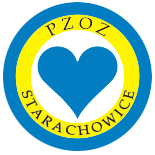 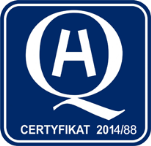 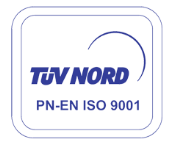 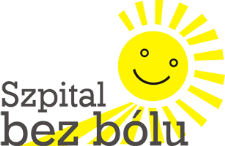 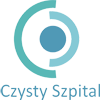 l.dz. P/20/03/2016/HEM                         	                                              Starachowice 12.04.2016r. Wykonawcy postępowaniaprzetargowego nr ogłoszenia 72110 – 2016Dotyczy: postępowania przetargowego „Dostawa technicznych środków leczniczych do krioablacji i ultrasonografii wewnątrznaczyniowej i pomiaru gradientu przewężeniowego dla Powiatowego Zakładu Opieki  Zdrowotnej z siedzibą w Starachowicach”Zgodnie z art. 38 ust. 4 Ustawy Pzp. Zamawiający dokonuje zmiany brzmienia działu XV. który otrzymuje brzmienie” XV. Miejsce oraz termin składania i otwarcia ofert1. Ofertę należy złożyć do dnia 19.04.2016 r. do godz. 12:00 w siedzibie Zamawiającego w pok. 245 Konsekwencje nieprawidłowego złożenia oferty lub jej niewłaściwego oznakowania ponosi Wykonawca.Oferty złożone po terminie będą zwrócone wykonawcom bez otwierania, Miejsce otwarcia ofert:Otwarcie ofert nastąpi w dniu 19.04.2016r. o godz. 12:15 w siedzibie zamawiającego w pok. 212/-/ p.o. Dyrektor PZOZ w StarachowicachSprawę prowadzi:Włodzimierz ŻyłaNr tel 41 273 91 82Adres email: w.zyla@szpital.starachowice.pl